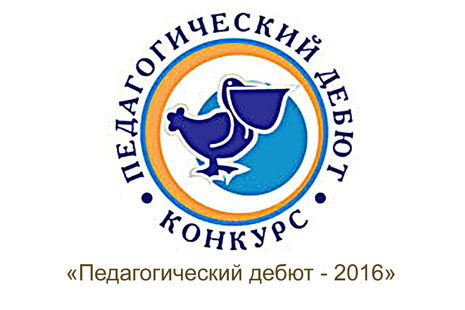 Правильность сведений, представленных в заявке на участие в муниципальном этапе конкурса, подтверждаю: «____» __________ 20____ г.       						Подпись(фотопортрет 
46 см)Заявка на участие в муниципальном этапеВсероссийского конкурса «Педагогический дебют»Общие сведенияОбщие сведенияФамилияИмяОтчествоДата рождения (день, месяц, год)Место рожденияII. Работа и учебаII. Работа и учебаДолжность (по штатному расписанию с указанием преподаваемого предмета)Место работы или учебы (название образовательной организации  по уставу)Ф.И.О. директора образовательной организацииГод приема на работу / поступленияПедагогический стаж (полных лет на момент заполнения анкеты)III. ОбразованиеIII. ОбразованиеОбразование (укажите название и год окончания учебного заведения, факультет)Знание языков (укажите каких и степень владения)IV. Общественная деятельностьIV. Общественная деятельностьПравительственные, отраслевые, общественные и международные награды (укажите название и в скобках год получения награды)Членство в общественных организациях (укажите название и год вступления)V. СемьяV. СемьяСемейное положение (укажите его (ее) профессию)Дети (укажите возраст детей)VI. УвлеченияVI. УвлеченияХоббиЧем Вы можете «блеснуть» на сцене?VII. КонтактыVII. КонтактыМобильный телефонЛичная электронная почтаАдрес личного сайта, странички в ИнтернетеАдрес сайта образовательной организации в ИнтернетеVIII. Заявка на открытое занятие на очном туре конкурса VIII. Заявка на открытое занятие на очном туре конкурса Название предмета (для учителей) // программы (для педагогов дополнительного образования и педагогов-психологов)Класс (для учителей) // возрастная группа или класс (для для педагогов дополнительного образования и педагогов-психологов)